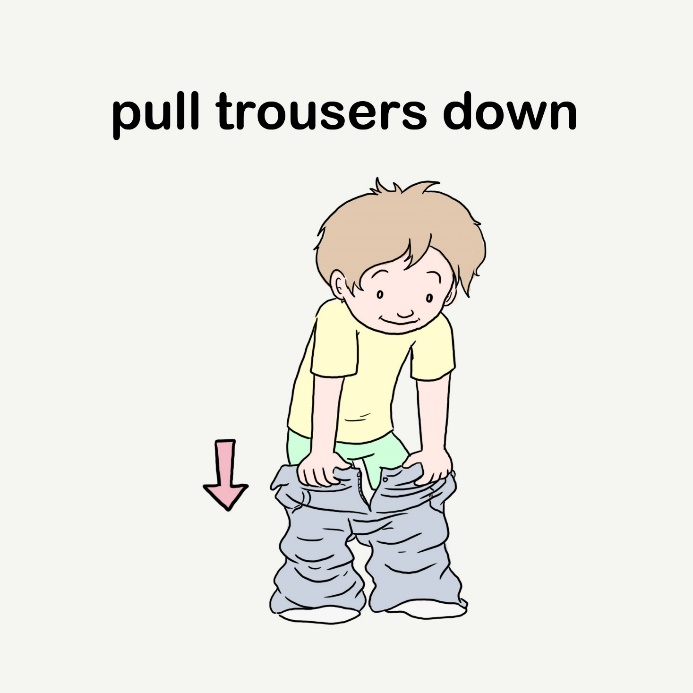    or   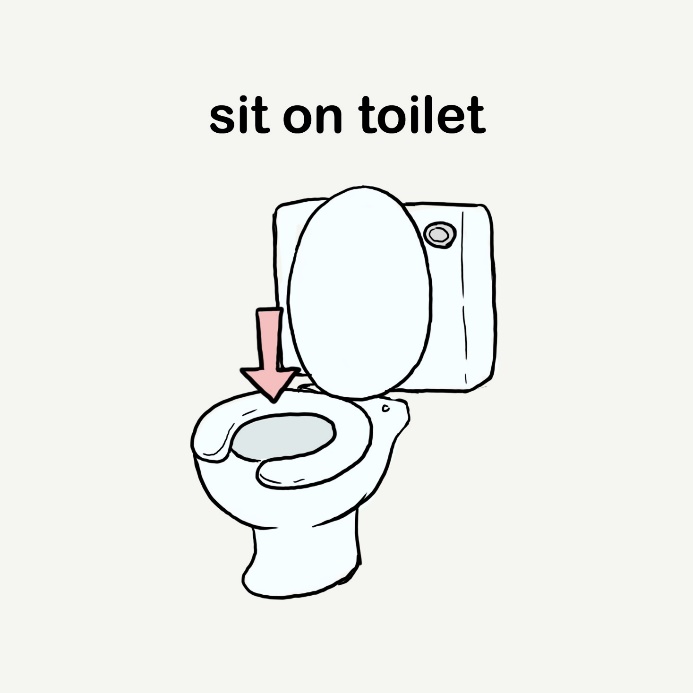 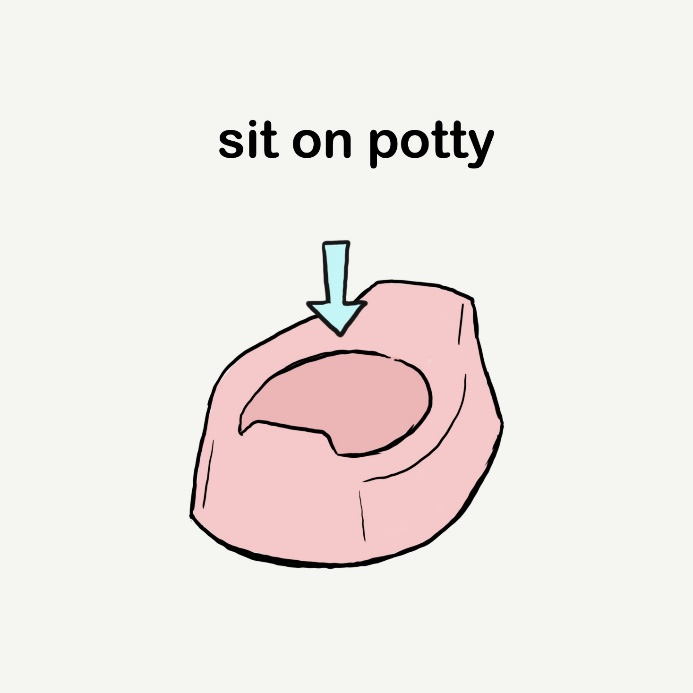 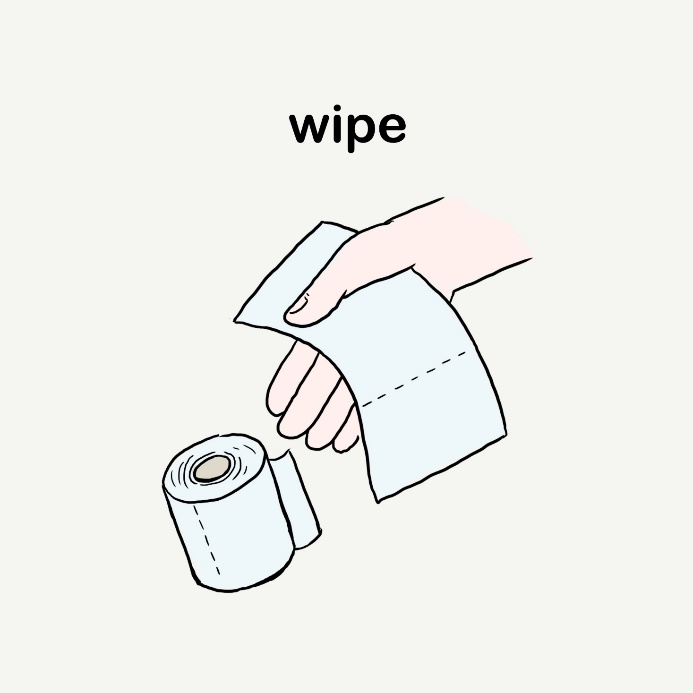 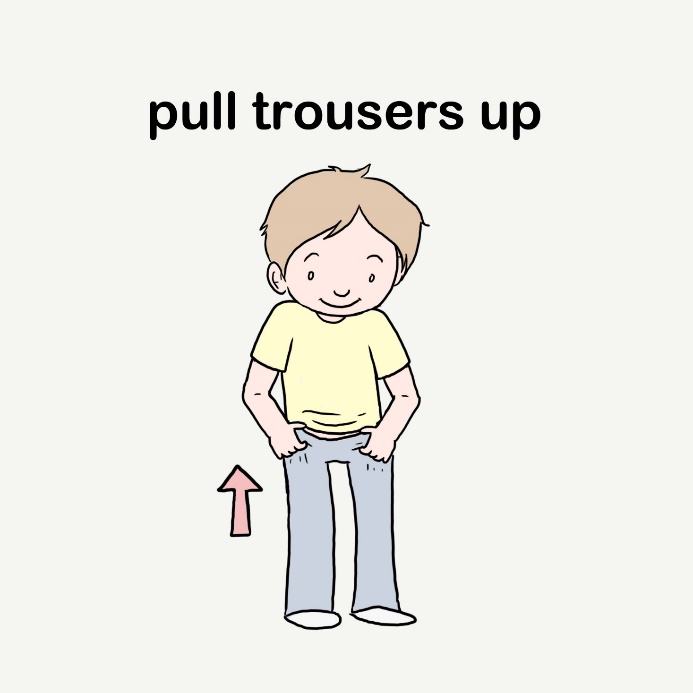 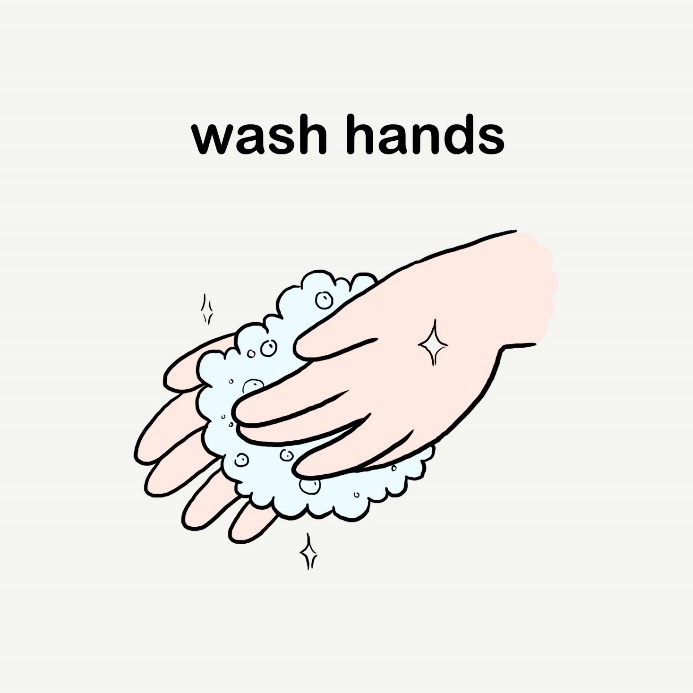 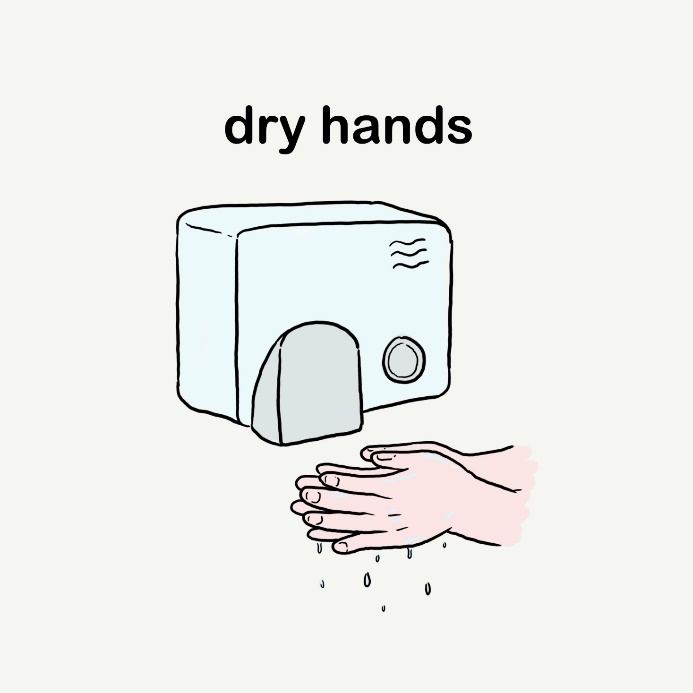 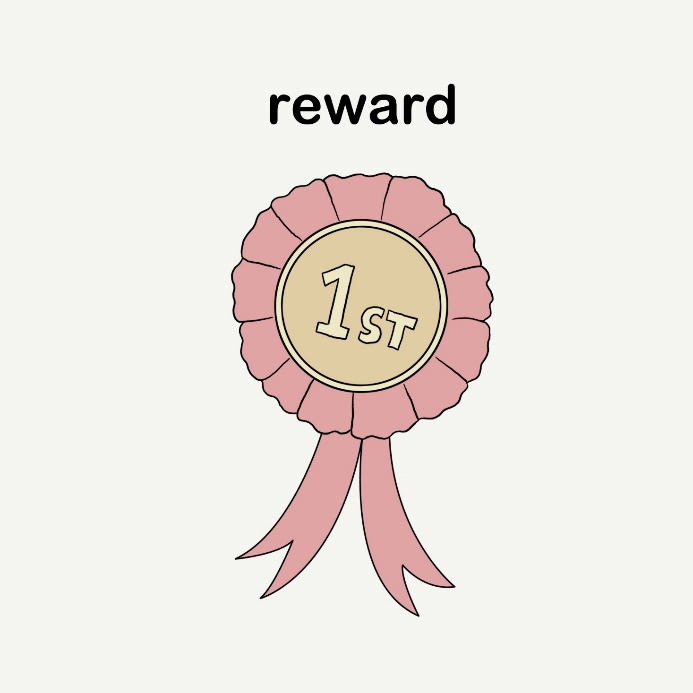 